Obrazec št. 6: POOBLASTILO ZA PRIDOBITEV PODATKOV OD FINANČNE UPRAVE REPUBLIKE SLOVENIJEDavčni zavezanec:       ,       ki ga zastopa      ,	davčna številka:      ,matična številka:      ,kot prijavitelj na Javni razpis za vzpostavitev ali nadgradnjo elektronskega poslovanja v MSP v obdobju 2019-2022POOBLAŠČAMJavno agencijo Republike Slovenije za spodbujanje podjetništva, internacionalizacije, tujih investicij in tehnologije, kot razpisovalca Javnega razpisa za vzpostavitev ali nadgradnjo elektronskega poslovanja v MSP v obdobju 2019-2022, da pri Finančni upravi Republike Slovenije pridobi potrdilo oz. preveri naslednje podatke:da na dan oddaje vloge in pred podpisom  pogodbe nimamo neporavnanih zapadlih finančnih obveznosti iz naslova obveznih dajatev in drugih denarnih nedavčnih obveznosti v skladu z zakonom, ki ureja finančno upravo, ki jih pobira davčni organ (v višini 50 eurov ali več na dan oddaje vloge in pred podpisom pogodbe),ter v primeru, če se ugotovi, da zapadle finančne obveznosti iz naslova obveznih dajatev in drugih denarnih nedavčnih obveznosti v skladu z zakonom, ki ureja finančno upravo, ki jih pobira davčni organ, niso poravnane v višini 50 evrov ali več, pridobi podatke glede morebitnih avtomatskih in dogovorjenih pobotov.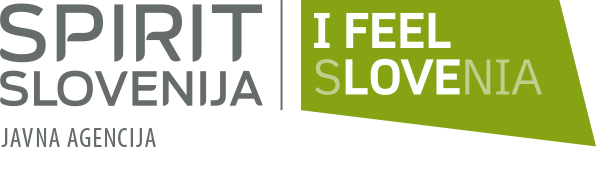 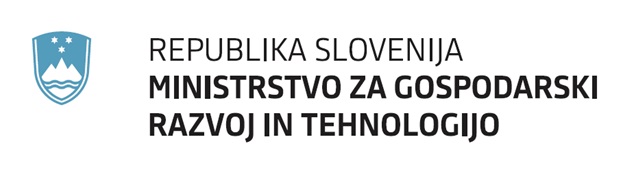 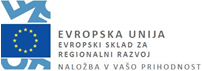 Javni razpis za izbor operacij delno financira Evropska unija, in sicer iz Evropskega sklada za regionalni razvoj (ESRR). Javni razpis za izbor operacij se izvaja v okviru »Operativnega programa za izvajanje Evropske kohezijske politike v obdobju 2014 – 2020«, prednostne osi: »Dinamično in konkurenčno podjetništvo za zeleno gospodarsko rast«; prednostne naložbe:  »Razvoj in izvajanje novih poslovnih modelov za MSP, zlasti v zvezi z internacionalizacijo«; specifičnega cilja: »Povečevanje mednarodne konkurenčnosti MSP«.Kraj in datumŽigIme in priimek zakonitega zastopnika prijaviteljaPodpis